Correção das atividades de Matemática – dos dias10 a 14 de Agosto 4º Ano B – Profª. SimoniEMAI:Atividade 7.4- faces, vértices e arestas de um sólido- pág. 46;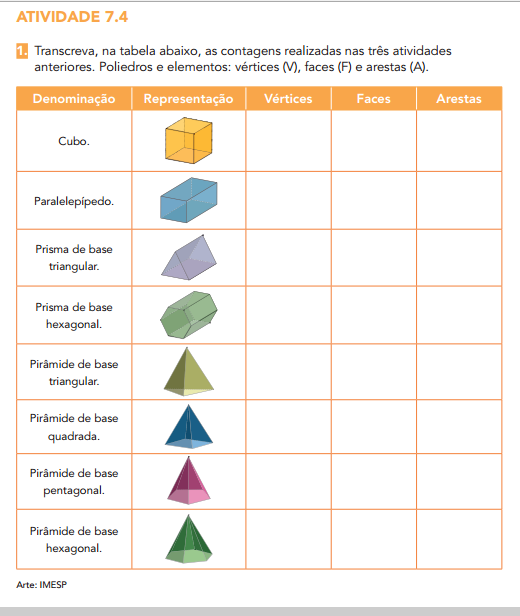 Sim. O cubo e o paralelepípedo Em todas as pirâmides. Atividade 7.5 – planificações de um sólido - pág. 47;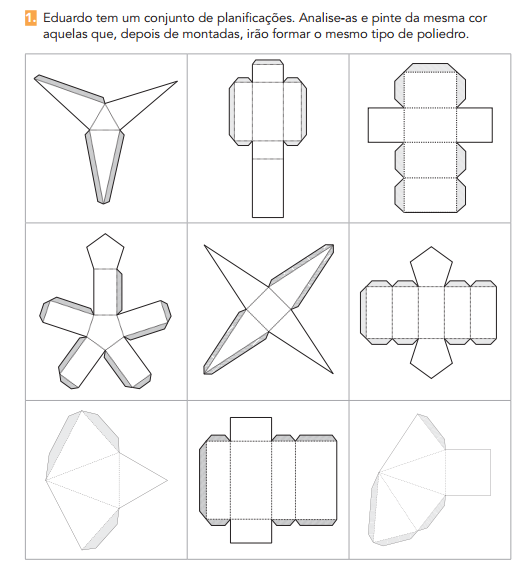 Livro didático de matemática, pág. 128 e 129 – multiplicação por números naturais.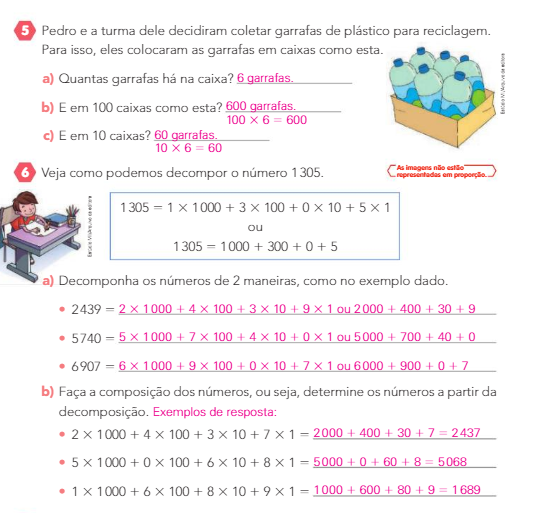 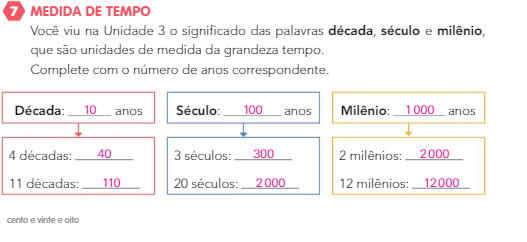 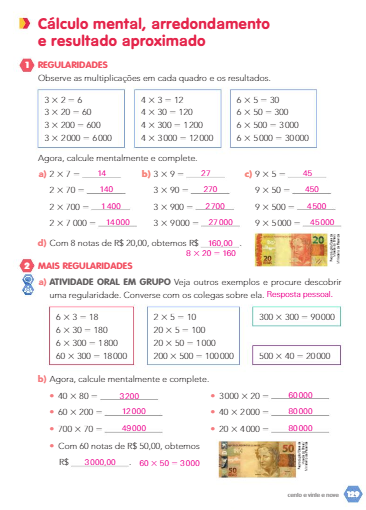 CiênciasLivro didático, pág. 186 e 187 – Agricultura e natureza.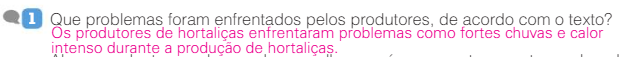 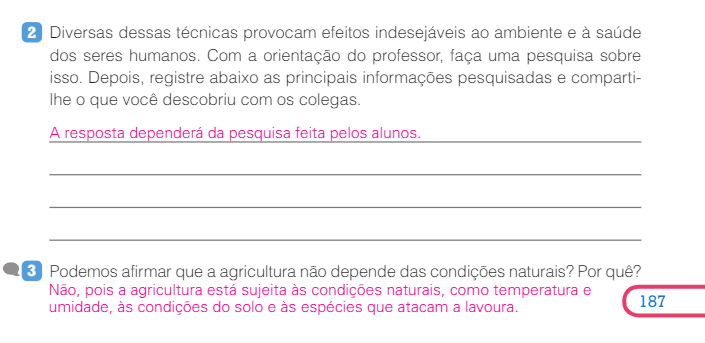 GeografiaLivro didático, pág. 208 e 209 – Da matéria prima ao produto final.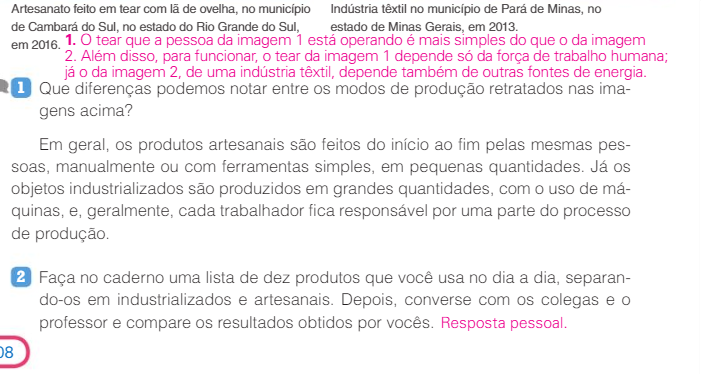 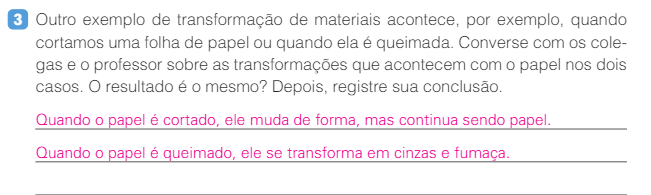 